РЕСПУБЛИКА БАШКОРТОСТАНЗАКОНО ФИЗИЧЕСКОЙ КУЛЬТУРЕ И СПОРТЕ В РЕСПУБЛИКЕ БАШКОРТОСТАНПринят Государственным Собранием - Курултаем Республики Башкортостан 18 ноября 2008 года.Глава 1. ОБЩИЕ ПОЛОЖЕНИЯСтатья 1. Предмет регулирования настоящего ЗаконаНастоящий Закон направлен на регулирование отношений в области физической культуры и спорта в пределах полномочий органов государственной власти Республики Башкортостан, установленных Федеральным законом "О физической культуре и спорте в Российской Федерации" (далее - Федеральный закон).Статья 2. Основные понятия, используемые в настоящем ЗаконеОсновные понятия, используемые в настоящем Законе, применяются в том же значении, что и в Федеральном законе.Статья 3. Полномочия Республики Башкортостан в области физической культуры и спорта1. К полномочиям Республики Башкортостан в области физической культуры и спорта относятся:1) определение основных задач и направлений развития физической культуры и спорта в Республике Башкортостан, принятие и реализация республиканских программ развития физической культуры и спорта и межмуниципальных программ в области физической культуры и спорта;1.1) участие в подготовке программ развития видов спорта в Российской Федерации в части включения в них мероприятий по развитию детско-юношеского спорта (включая школьный спорт), массового спорта, спорта инвалидов и лиц с ограниченными возможностями здоровья в Республике Башкортостан в соответствии с Федеральным законом;(п. 1.1 введен Законом РБ от 02.03.2016 N 334-з; в ред. Законов РБ от 01.07.2021 N 439-з, от 19.12.2022 N 669-з)1.2) утверждение программ развития видов спорта в Республике Башкортостан и участие в их реализации;(п. 1.2 введен Законом РБ от 01.07.2021 N 439-з)2) учреждение почетных званий, наград, премий и иных форм поощрения в области физической культуры и спорта;2.1) государственная аккредитация республиканских спортивных федераций;(п. 2.1 введен Законом РБ от 03.03.2020 N 233-з)3) организация и проведение республиканских официальных физкультурных мероприятий и спортивных мероприятий и межмуниципальных официальных физкультурных мероприятий и спортивных мероприятий, а именно:а) установление порядка проведения республиканских официальных физкультурных мероприятий и спортивных мероприятий и межмуниципальных официальных физкультурных мероприятий и спортивных мероприятий на территории Республики Башкортостан;б) установление порядка разработки и утверждения календарных планов официальных физкультурных мероприятий и спортивных мероприятий Республики Башкортостан, в том числе порядка включения физкультурных мероприятий и спортивных мероприятий в указанные календарные планы;(пп. "б" в ред. Закона РБ от 01.07.2021 N 439-з)в) ежегодное формирование и утверждение перечня значимых официальных физкультурных мероприятий и спортивных мероприятий, проводимых на территории Республики Башкортостан;(пп. "в" в ред. Закона РБ от 01.07.2021 N 439-з)г) утверждение и реализация календарных планов официальных физкультурных мероприятий и спортивных мероприятий Республики Башкортостан, в том числе включающих в себя физкультурные мероприятия и спортивные мероприятия по реализации Всероссийского физкультурно-спортивного комплекса "Готов к труду и обороне" (ГТО) (далее - комплекс ГТО);(пп. "г" в ред. Закона РБ от 01.07.2021 N 439-з)д) установление порядка финансирования и норм расходов средств на проведение официальных физкультурных мероприятий и спортивных мероприятий, включенных в календарные планы Республики Башкортостан;(пп. "д" введен Законом РБ от 01.07.2021 N 439-з)е) содействие обеспечению общественного порядка и общественной безопасности при проведении официальных физкультурных мероприятий и спортивных мероприятий на территории Республики Башкортостан;(пп. "е" введен Законом РБ от 01.07.2021 N 439-з)ж) информационное обеспечение республиканских и межмуниципальных официальных физкультурных мероприятий и спортивных мероприятий;(пп. "ж" введен Законом РБ от 01.07.2021 N 439-з)3.1) наделение некоммерческих организаций правом по оценке выполнения нормативов испытаний (тестов) комплекса ГТО;(п. 3.1 введен Законом РБ от 30.03.2016 N 359-з)3.2) участие в организации мероприятий по выдвижению Российской Федерации, городов Российской Федерации в качестве кандидатов на право проведения международных физкультурных мероприятий и спортивных мероприятий, подготовке и проведении таких мероприятий на территории Республики Башкортостан с учетом требований, установленных соответствующими международными спортивными организациями;(п. 3.2 введен Законом РБ от 01.07.2021 N 439-з)4) утверждение порядка формирования и обеспечение спортивных сборных команд Республики Башкортостан, а именно:а) наделение статусом "Спортивная сборная команда Республики Башкортостан" коллективов по различным видам спорта, включенным во Всероссийский реестр видов спорта;б) материально-техническое обеспечение, в том числе обеспечение спортивной экипировкой, финансовое, научно-методическое, медико-биологическое и антидопинговое обеспечение спортивных сборных команд Республики Башкортостан;(в ред. Закона РБ от 22.06.2018 N 646-з)в) обеспечение подготовки спортивного резерва для спортивных сборных команд Республики Башкортостан;4.1) развитие детско-юношеского спорта;(п. 4.1 в ред. Закона РБ от 19.12.2022 N 669-з)4.2) содействие развитию массового спорта, спорта высших достижений;(п. 4.2 введен Законом РБ от 02.03.2016 N 334-з)4.3) содействие развитию профессионального спорта путем предоставления государственной поддержки физкультурно-спортивным организациям, основным видом деятельности которых является развитие профессионального спорта;(п. 4.3 введен Законом РБ от 02.03.2016 N 334-з)4.4) содействие в осуществлении мероприятий по подготовке спортивных сборных команд Республики Башкортостан к всероссийским, межрегиональным и республиканским официальным спортивным мероприятиям и по участию в них, в том числе путем предоставления государственной поддержки республиканским спортивным федерациям в соответствии с Федеральным законом и нормативными правовыми актами Республики Башкортостан;(п. 4.4 введен Законом РБ от 02.03.2016 N 334-з)5) организация развития национальных видов спорта, в том числе установление порядка проведения спортивных мероприятий по национальным видам спорта, развивающимся в Республике Башкортостан;6) присвоение спортивных разрядов, квалификационных категорий тренеров, квалификационных категорий специалистов в области физической культуры и спорта и квалификационных категорий спортивных судей в соответствии со статьей 22 Федерального закона;(в ред. Законов РБ от 02.03.2016 N 334-з, от 04.02.2019 N 63-з)7) реализация мер по развитию физической культуры и спорта инвалидов, лиц с ограниченными возможностями здоровья, адаптивной физической культуры и адаптивного спорта в Республике Башкортостан;8) организация подготовки и дополнительного профессионального образования кадров в области физической культуры и спорта;(п. 8 в ред. Закона РБ от 05.02.2014 N 51-з)9) создание республиканских центров спортивной подготовки, обеспечение их деятельности;(п. 9 в ред. Закона РБ от 01.07.2021 N 439-з)9.1) утратил силу с 1 января 2023 года. - Закон РБ от 19.12.2022 N 669-з;9.2) участие в обеспечении подготовки спортивного резерва для спортивных сборных команд Российской Федерации;(п. 9.2 введен Законом РБ от 02.03.2016 N 334-з)9.3) утратил силу с 1 января 2023 года. - Закон РБ от 19.12.2022 N 669-з;9.4) координация деятельности физкультурно-спортивных организаций по подготовке спортивного резерва для спортивных сборных команд Республики Башкортостан и участию спортивных сборных команд Республики Башкортостан в межрегиональных и во всероссийских спортивных соревнованиях;(п. 9.4 введен Законом РБ от 02.03.2016 N 334-з)9.5) создание условий для осуществления инновационной и экспериментальной деятельности в области физической культуры и спорта в Республике Башкортостан и внедрения достигнутых результатов в практику;(п. 9.5 введен Законом РБ от 02.03.2016 N 334-з)10) осуществление иных установленных в соответствии с законодательством Российской Федерации и законодательством Республики Башкортостан полномочий.2. Органы государственной власти Республики Башкортостан за счет средств бюджета Республики Башкортостан вправе:1) утратил силу. - Закон РБ от 02.03.2016 N 334-з;1.1) участвовать в проведении государственной политики в области физической культуры и спорта;(п. 1.1 введен Законом РБ от 28.12.2009 N 206-з)2) участвовать в организации и проведении межрегиональных, всероссийских и международных спортивных соревнований, международных физкультурных мероприятий и учебно-тренировочных мероприятий спортивных сборных команд Российской Федерации, проводимых на территории Республики Башкортостан;(в ред. Законов РБ от 04.12.2012 N 607-з, от 01.07.2021 N 439-з, от 19.12.2022 N 669-з)3) оказывать содействие субъектам физической культуры и спорта, осуществляющим свою деятельность на территории Республики Башкортостан;4) оказывать содействие развитию школьного спорта, студенческого спорта;(п. 4 в ред. Закона РБ от 02.03.2016 N 334-з)4.1) участвовать в организации и проведении межрегиональных, всероссийских и международных спортивных соревнований среди обучающихся (в том числе в рамках школьных спортивных лиг и студенческих спортивных лиг), международных физкультурных мероприятий среди студентов, проводимых на территории Республики Башкортостан;(п. 4.1 введен Законом РБ от 25.12.2018 N 49-з; в ред. Законов РБ от 04.02.2021 N 378-з, от 01.07.2021 N 439-з)5) участвовать в осуществлении пропаганды физической культуры, спорта и здорового образа жизни.(п. 5 введен Законом РБ от 28.09.2011 N 441-з)3. Органы государственной власти Республики Башкортостан вправе устанавливать дополнительное материальное обеспечение лицам, имеющим выдающиеся достижения и особые заслуги перед Российской Федерацией в области физической культуры и спорта, в том числе завоевавшим звания чемпионов или призеров Олимпийских игр, Паралимпийских игр, Сурдлимпийских игр, чемпионов мира и чемпионов Европы, имеющим почетные спортивные звания, ведомственные награды органов государственной власти в области физической культуры и спорта или награжденным государственными наградами Российской Федерации за заслуги в области физической культуры и спорта.Статья 4. Утратила силу. - Закон РБ от 01.07.2015 N 255-з.Статья 5. Полномочия органов местного самоуправления в области физической культуры и спорта(в ред. Закона РБ от 01.07.2021 N 439-з)В целях решения вопросов местного значения по обеспечению условий для развития на территориях муниципальных образований физической культуры и спорта к полномочиям органов местного самоуправления относятся:1) определение основных задач и направлений развития физической культуры и спорта с учетом местных условий и возможностей, принятие и реализация муниципальных программ развития физической культуры и спорта;2) развитие массового спорта, детско-юношеского спорта (включая школьный спорт) на территориях муниципальных образований;(в ред. Закона РБ от 19.12.2022 N 669-з)3) присвоение спортивных разрядов и квалификационных категорий спортивных судей в соответствии со статьей 22 Федерального закона;4) популяризация физической культуры и спорта среди различных групп населения, в том числе среди инвалидов, лиц с ограниченными возможностями здоровья;5) организация физкультурно-спортивной работы по месту жительства и месту отдыха граждан, включая создание условий для занятий инвалидов, лиц с ограниченными возможностями здоровья физической культурой и спортом, а также организация и проведение муниципальных официальных физкультурных мероприятий и спортивных мероприятий, в том числе:а) утверждение и реализация календарных планов физкультурных мероприятий и спортивных мероприятий муниципальных образований, включающих в себя физкультурные мероприятия и спортивные мероприятия по реализации комплекса ГТО;б) организация медицинского обеспечения официальных физкультурных мероприятий и спортивных мероприятий муниципальных образований;6) содействие в рамках своих полномочий обеспечению общественного порядка и общественной безопасности при проведении на территориях муниципальных образований официальных физкультурных мероприятий и спортивных мероприятий;7) создание условий для подготовки спортивных сборных команд муниципальных образований, определение видов спорта, по которым могут формироваться спортивные сборные команды муниципальных образований, утверждение порядка формирования и обеспечения таких команд, направление их для участия в межмуниципальных и региональных спортивных соревнованиях;8) участие в обеспечении подготовки спортивного резерва для спортивных сборных команд муниципальных образований, Республики Башкортостан;(п. 8 в ред. Закона РБ от 19.12.2022 N 669-з)9) наделение некоммерческих организаций правом по оценке выполнения нормативов испытаний (тестов) комплекса ГТО;10) осуществление иных установленных в соответствии с законодательством Российской Федерации и уставами муниципальных образований полномочий.Статья 5.1. Права органов местного самоуправления в области физической культуры и спорта(введена Законом РБ от 29.05.2009 N 133-з)Органы местного самоуправления имеют право:1) утратил силу. - Закон РБ от 01.07.2021 N 439-з;2) участвовать в организации и проведении межмуниципальных, региональных, межрегиональных, всероссийских и международных спортивных соревнований, физкультурных мероприятий и учебно-тренировочных мероприятий спортивных сборных команд Российской Федерации и спортивных сборных команд Республики Башкортостан, проводимых на территориях муниципальных образований;(в ред. Законов РБ от 04.12.2012 N 607-з, от 01.07.2021 N 439-з, от 19.12.2022 N 669-з)2.1) участвовать в реализации мероприятий по выдвижению Российской Федерации, городов Российской Федерации в качестве кандидатов на право проведения на территориях муниципальных образований международных физкультурных мероприятий и спортивных мероприятий;(п. 2.1 введен Законом РБ от 01.07.2021 N 439-з)3) оказывать содействие субъектам физической культуры и спорта, осуществляющим свою деятельность на территориях муниципальных образований;4) создавать центры тестирования по выполнению нормативов испытаний (тестов) комплекса ГТО (далее - центры тестирования) в форме некоммерческих организаций;(п. 4 введен Законом РБ от 30.03.2016 N 359-з)5) оказывать содействие развитию физической культуры и спорта инвалидов, лиц с ограниченными возможностями здоровья, адаптивной физической культуры и адаптивного спорта.(п. 5 введен Законом РБ от 26.01.2018 N 580-з)Глава 2. ОРГАНИЗАЦИЯ ДЕЯТЕЛЬНОСТИ В ОБЛАСТИФИЗИЧЕСКОЙ КУЛЬТУРЫ И СПОРТАСтатья 6. Физкультурно-спортивные организации1. Физкультурно-спортивные организации могут быть коммерческими организациями, некоммерческими организациями и создаваться в различных организационно-правовых формах, предусмотренных законодательством Российской Федерации для коммерческих и некоммерческих организаций. Создание, деятельность, реорганизация и ликвидация коммерческих и некоммерческих физкультурно-спортивных организаций осуществляются в соответствии с законодательством Российской Федерации, регулирующим порядок создания, деятельности, реорганизации и ликвидации коммерческих и некоммерческих организаций, а также в соответствии с учредительными документами физкультурно-спортивных организаций.2. Физкультурно-спортивные организации участвуют в организации работы по развитию физической культуры и спорта среди различных групп населения, в том числе оказывают физкультурно-оздоровительные услуги, создают условия для охраны и укрепления здоровья спортсменов и других участвующих в спортивных соревнованиях и учебно-тренировочных мероприятиях лиц, обеспечивают спортсменам и тренерам необходимые условия для тренировок, а также иным образом содействуют этим лицам в достижении высоких спортивных результатов. Перечень видов физкультурно-оздоровительных услуг и правила их оказания утверждаются Правительством Российской Федерации.(в ред. Законов РБ от 04.12.2012 N 607-з, от 06.12.2021 N 480-з, от 19.12.2022 N 669-з)3. Физкультурно-спортивные организации могут быть членами международных спортивных объединений, приобретать права и нести обязанности в соответствии со статусом членов международных спортивных объединений, если такие права и обязанности не противоречат законодательству Российской Федерации.Статья 7. Местные и республиканские спортивные федерации(в ред. Закона РБ от 01.07.2013 N 700-з)1. Создание, деятельность, реорганизация и ликвидация местных и республиканских спортивных федераций осуществляются в соответствии с законодательством Российской Федерации об общественных объединениях с учетом особенностей, предусмотренных Федеральным законом.2. Официальное наименование местной спортивной федерации должно соответствовать требованиям, установленным законодательством Российской Федерации об общественных объединениях, и содержать указание на ее организационно-правовую форму (общественная организация), территориальную сферу ее деятельности (местная), а также на вид или виды спорта, в целях развития которых создана спортивная федерация. Местная спортивная федерация вправе использовать в своем наименовании слово "союз" или слово "ассоциация", не являющиеся в этом случае указанием на ее организационно-правовую форму.3. Местная спортивная федерация создается и действует в целях развития определенного вида или определенных видов спорта на территориях муниципального района, городского округа.4. Республиканская спортивная федерация, являющаяся структурным подразделением (региональным отделением) общероссийской спортивной федерации, может не приобретать прав юридического лица.5. По одному виду спорта на территории Республики Башкортостан орган исполнительной власти Республики Башкортостан в области физической культуры и спорта обязан аккредитовать только одну республиканскую спортивную федерацию. При наличии общероссийской спортивной федерации по соответствующим виду или видам спорта республиканская общественная организация, аккредитованная в качестве республиканской спортивной федерации по этим же видам спорта, должна быть членом такой общероссийской спортивной федерации. Порядок проведения государственной аккредитации региональных общественных организаций или структурных подразделений (региональных отделений) общероссийской спортивной федерации для наделения их статусом республиканских спортивных федераций устанавливается уполномоченным Правительством Российской Федерации федеральным органом исполнительной власти. Государственная аккредитация республиканских спортивных федераций осуществляется на срок не более чем четыре года в соответствии с установленным порядком проведения государственной аккредитации региональных спортивных федераций и по согласованию с общероссийской спортивной федерацией по соответствующему виду спорта.6. Для получения государственной аккредитации и приобретения статуса республиканской спортивной федерации республиканская общественная организация или структурное подразделение (республиканское отделение) общероссийской спортивной федерации представляет документы, перечень и срок подачи которых определяются в соответствии с порядком проведения государственной аккредитации региональных спортивных федераций.7. Документ о государственной аккредитации, подтверждающий наличие статуса республиканской спортивной федерации, выдается республиканской общественной организации или структурному подразделению (республиканскому отделению) общероссийской спортивной федерации органом исполнительной власти Республики Башкортостан в области физической культуры и спорта. Форма указанного документа утверждается федеральным органом исполнительной власти в области физической культуры и спорта. Статус республиканской спортивной федерации считается приобретенным со дня государственной аккредитации республиканской общественной организации или структурного подразделения (республиканского отделения) общероссийской спортивной федерации в качестве республиканской спортивной федерации.8. Официальное наименование республиканской спортивной федерации (за исключением официального наименования республиканской спортивной федерации, не являющейся юридическим лицом) должно соответствовать требованиям, установленным законодательством Российской Федерации об общественных объединениях, и содержать указание на ее организационно-правовую форму (общественная организация), территориальную сферу ее деятельности (республиканская), а также на вид или виды спорта, в целях развития которых создана спортивная федерация. Республиканская спортивная федерация вправе использовать в своем наименовании слово "союз" или слово "ассоциация", не являющиеся в этом случае указанием на ее организационно-правовую форму.9. Действие государственной аккредитации республиканской спортивной федерации приостанавливается органом исполнительной власти Республики Башкортостан в области физической культуры и спорта в случае невыполнения обязанностей региональной спортивной федерации, предусмотренных частью 2 статьи 16.1, пунктами 1 - 6 части 7 и частью 8 статьи 26.2 Федерального закона, частью 2 статьи 7.1 настоящего Закона. За невыполнение обязанностей, предусмотренных частью 8 статьи 26.2 Федерального закона, действие государственной аккредитации республиканской спортивной федерации приостанавливается в случае, если республиканская спортивная федерация являлась организатором или одним из организаторов официального спортивного соревнования, в положении (регламенте) о котором не содержались требования, установленные частью 8 статьи 26.2 Федерального закона, и если выявлены факты противоправного влияния на результат этого соревнования (манипулирования официальным спортивным соревнованием). При устранении обстоятельств, послуживших основанием для приостановления действия государственной аккредитации республиканской спортивной федерации, орган исполнительной власти Республики Башкортостан в области физической культуры и спорта возобновляет действие государственной аккредитации республиканской спортивной федерации.(в ред. Законов РБ от 05.02.2014 N 51-з, от 27.09.2022 N 612-з)10. Орган исполнительной власти Республики Башкортостан в области физической культуры и спорта прекращает действие государственной аккредитации республиканской спортивной федерации в соответствии с порядком проведения государственной аккредитации республиканских спортивных федераций в случае:1) неустранения республиканской спортивной федерацией в течение шести месяцев со дня приостановления действия государственной аккредитации обстоятельств, послуживших основанием для такого приостановления;2) признания республиканской спортивной федерации в порядке, установленном законодательством Российской Федерации, прекратившей свою деятельность в качестве юридического лица;3) ликвидации республиканской спортивной федерации и исключения сведений о ней из единого государственного реестра юридических лиц;4) добровольного отказа республиканской спортивной федерации от государственной аккредитации;5) исключения республиканской спортивной федерации из числа членов общероссийской спортивной федерации или принятия общероссийской спортивной федерацией решения о ликвидации структурного подразделения (республиканского отделения), имеющего статус республиканской спортивной федерации.(часть 10 в ред. Закона РБ от 03.03.2020 N 233-з)11. Сведения о государственной аккредитации республиканских спортивных федераций, о приостановлении, возобновлении, прекращении ее действия представляются в федеральный орган исполнительной власти в области физической культуры и спорта органом исполнительной власти Республики Башкортостан в области физической культуры и спорта в течение десяти рабочих дней со дня принятия им соответствующих решений.12. В целях контроля за выполнением установленных законодательством Российской Федерации требований к региональным спортивным федерациям орган исполнительной власти Республики Башкортостан в области физической культуры и спорта может направлять своих представителей на спортивные мероприятия, проводимые республиканской спортивной федерацией, и на заседания ее руководящих органов.Статья 7.1. Права и обязанности республиканских спортивных федераций(введена Законом РБ от 01.07.2013 N 700-з)1. Республиканские спортивные федерации вправе:1) организовывать и проводить, в том числе совместно с органами исполнительной власти Республики Башкортостан, чемпионаты, первенства и кубки Республики Башкортостан по соответствующему виду спорта, разрабатывать и утверждать положения (регламенты) о таких соревнованиях, наделять статусом чемпионов, победителей первенств, обладателей кубков Республики Башкортостан;2) обладать всеми правами на использование символики и наименований спортивных сборных команд Республики Башкортостан по соответствующим видам спорта, за исключением государственной символики Республики Башкортостан;3) организовывать и проводить республиканские и межмуниципальные официальные спортивные мероприятия по соответствующим видам спорта;4) получать финансовую и иную поддержку в целях развития соответствующих видов спорта из различных не запрещенных законодательством Российской Федерации источников, в том числе получать поддержку за счет средств бюджета Республики Башкортостан в порядке, установленном Правительством Республики Башкортостан;(в ред. Закона РБ от 02.03.2016 N 334-з)4.1) осуществлять подготовку контролеров-распорядителей;(п. 4.1 введен Законом РБ от 05.02.2014 N 51-з)4.2) отказаться от государственной аккредитации и прекратить свою деятельность в качестве республиканской спортивной федерации;(п. 4.2 введен Законом РБ от 03.03.2020 N 233-з)5) осуществлять иные права в соответствии с законодательством Российской Федерации и нормативными правовыми актами Республики Башкортостан.2. Республиканские спортивные федерации обязаны:1) во взаимодействии с иными субъектами физической культуры и спорта обеспечивать развитие соответствующих видов спорта в Республике Башкортостан в соответствии с программами развития соответствующих видов спорта в Республике Башкортостан;(в ред. Закона РБ от 02.03.2016 N 334-з)2) осуществлять подготовку и формирование спортивных сборных команд Республики Башкортостан по соответствующим видам спорта и направлять их для участия в межрегиональных и во всероссийских спортивных соревнованиях;3) участвовать в формировании и реализации календарного плана физкультурных мероприятий и спортивных мероприятий Республики Башкортостан, в том числе организовывать и (или) проводить ежегодно чемпионаты, первенства и (или) кубки Республики Башкортостан по соответствующему виду спорта;4) организовывать и (или) проводить ежегодно республиканские и межмуниципальные спортивные соревнования по развиваемым виду или видам спорта;5) разрабатывать и представлять в орган исполнительной власти Республики Башкортостан в области физической культуры и спорта программы развития соответствующих видов спорта в Республике Башкортостан в порядке, установленном этим органом, а также реализовывать указанные программы и представлять ежегодно отчеты об их реализации;(в ред. Закона РБ от 02.03.2016 N 334-з)6) участвовать в предотвращении допинга в спорте и борьбе с ним, а также в противодействии проявлениям любых форм дискриминации и насилия в спорте;6.1) принимать меры по предотвращению противоправного влияния на результаты официальных спортивных соревнований (манипулирования официальными спортивными соревнованиями) и борьбе с ним в соответствии с требованиями Федерального закона;(п. 6.1 введен Законом РБ от 05.02.2014 N 51-з; в ред. Закона РБ от 27.09.2022 N 612-з)7) представлять ежегодно в орган исполнительной власти Республики Башкортостан в области физической культуры и спорта отчет о деятельности республиканских спортивных федераций в установленном им порядке;8) исполнять иные обязанности в соответствии с законодательством Российской Федерации, нормативными правовыми актами Республики Башкортостан и со своими уставами.Статья 8. Спортивные клубы1. Спортивные клубы являются юридическими лицами, осуществляющими учебно-тренировочную, соревновательную, физкультурную и воспитательную деятельность.(в ред. Законов РБ от 04.12.2012 N 607-з, от 19.12.2022 N 669-з)2. Спортивные клубы независимо от их организационно-правовых форм создаются и осуществляют свою деятельность в соответствии с законодательством Российской Федерации.3. Спортивные клубы могут создаваться юридическими и физическими лицами в виде физкультурно-спортивных клубов по месту жительства, работы, школьных спортивных клубов, студенческих спортивных клубов, профессиональных спортивных клубов и иных спортивных клубов.(в ред. Закона РБ от 11.07.2017 N 529-з)3.1. Примерные положения о физкультурно-спортивном клубе по месту жительства и работы утверждаются федеральным органом исполнительной власти в области физической культуры и спорта.(часть 3.1 введена Законом РБ от 04.02.2021 N 378-з)4. Спортивным клубам могут оказывать содействие федеральные органы исполнительной власти, органы исполнительной власти Республики Башкортостан и органы местного самоуправления посредством:1) строительства, реконструкции, ремонта спортивных сооружений и иных объектов спорта;2) передачи в безвозмездное пользование или долгосрочную аренду на льготных условиях помещений, зданий, сооружений, являющихся собственностью Российской Федерации или государственной собственностью Республики Башкортостан либо муниципальной собственностью;3) обеспечения спортивным инвентарем и оборудованием;4) оказания иной поддержки в порядке и в случаях, которые установлены нормативными правовыми актами федеральных органов исполнительной власти, нормативными правовыми актами органов государственной власти Республики Башкортостан или муниципальными правовыми актами.4.1. Спортивные клубы вправе:1) организовывать учебно-тренировочные мероприятия, осуществлять физкультурную деятельность и физическое воспитание граждан;(в ред. Закона РБ от 19.12.2022 N 669-з)2) организовывать и (или) проводить официальные физкультурные мероприятия и (или) спортивные мероприятия, а также обеспечивать участие граждан в таких мероприятиях;3) осуществлять подготовку населения к выполнению нормативов испытаний (тестов) комплекса ГТО в соответствии со статьей 18.3 настоящего Закона.(часть 4.1 введена Законом РБ от 04.02.2021 N 378-з)4.2. Спортивные клубы обязаны:1) создавать условия для занятий гражданами физической культурой и спортом;2) проводить среди граждан, занимающихся физической культурой и спортом, мероприятия, направленные на антидопинговую пропаганду, соблюдение этических норм в области спорта;3) безвозмездно предоставлять субъектам официального статистического учета первичные статистические данные и административные данные, необходимые для формирования официальной статистической информации, в соответствии с законодательством Российской Федерации;4) исполнять иные обязанности в соответствии с законодательством Российской Федерации.(часть 4.2 введена Законом РБ от 04.02.2021 N 378-з)5. Спортивные клубы осуществляют свою деятельность за счет собственных средств и иных не запрещенных законодательством Российской Федерации источников.6. Правовое положение школьных спортивных клубов и студенческих спортивных клубов, порядок их деятельности определяются в соответствии со статьей 28 Федерального закона.(часть 6 введена Законом РБ от 27.03.2012 N 523-з)Статья 9. Организация и проведение физкультурных мероприятий, спортивных мероприятий1. Организаторы физкультурных мероприятий или спортивных мероприятий определяют условия их проведения, в том числе условия и порядок предоставления компенсационных выплат спортивным судьям, связанных с оплатой стоимости питания, спортивного снаряжения, оборудования, спортивной и парадной формы, получаемых ими для участия в спортивных соревнованиях, несут ответственность за организацию и проведение таких мероприятий, имеют право приостанавливать и прекращать такие мероприятия, изменять время их проведения и утверждать их итоги, а также при проведении официальных спортивных соревнований обеспечивают совместно с собственниками, пользователями объектов спорта меры общественного порядка и общественной безопасности в соответствии с Федеральным законом и правилами обеспечения безопасности при проведении официальных спортивных соревнований, утвержденными Правительством Российской Федерации. Обеспечение мер общественного порядка и общественной безопасности при проведении официальных спортивных соревнований осуществляется за счет средств организаторов официальных спортивных соревнований и (или) собственников, пользователей объектов спорта в соответствии с положениями (регламентами) об официальных спортивных соревнованиях и (или) договорами, заключенными организаторами таких соревнований и собственниками, пользователями объектов спорта, если иное не предусмотрено законодательством Российской Федерации. Права и обязанности организаторов официальных спортивных соревнований, собственников, пользователей объектов спорта по обеспечению общественного порядка и общественной безопасности при проведении официальных спортивных соревнований устанавливаются Федеральным законом, а также правилами обеспечения безопасности при проведении официальных спортивных соревнований.(часть 1 в ред. Закона РБ от 05.02.2014 N 51-з)1.1. Организаторы физкультурных мероприятий или спортивных мероприятий определяют условия и порядок предоставления добровольцам (волонтерам), контролерам-распорядителям компенсационных выплат, связанных с оплатой стоимости питания, проезда, проживания, условия и порядок предоставления спортивного снаряжения, оборудования, спортивной и парадной формы. Организаторы физкультурных мероприятий или спортивных мероприятий определяют условия и порядок предоставления добровольцам (волонтерам) на безвозмездной и безвозвратной основе форменной одежды и иных предметов вещевого имущества, а контролерам-распорядителям - на возвратной основе форменной одежды и иных предметов вещевого имущества. Финансовое обеспечение предоставления добровольцам (волонтерам), контролерам-распорядителям компенсационных выплат и материально-технического обеспечения, указанных в части 1 настоящей статьи, осуществляется организаторами соответствующих физкультурных мероприятий или спортивных мероприятий.(в ред. Закона РБ от 31.10.2018 N 11-з)Нормы предоставления спортивным судьям, добровольцам (волонтерам), контролерам-распорядителям форменной одежды, иных предметов вещевого имущества, спортивного снаряжения, оборудования, спортивной и парадной формы, порядок пользования в период проведения физкультурных мероприятий или спортивных мероприятий указанными имуществом, снаряжением, оборудованием, нормы питания, обеспечения временного проживания для спортивных судей, добровольцев (волонтеров), контролеров-распорядителей определяются организаторами таких физкультурных мероприятий или спортивных мероприятий.(в ред. Закона РБ от 31.10.2018 N 11-з)(часть 1.1 в ред. Закона РБ от 02.03.2016 N 334-з)1.2. Права и обязанности зрителей при проведении официальных спортивных соревнований устанавливаются в соответствии с Федеральным законом правилами поведения зрителей при проведении официальных спортивных соревнований, утвержденными Правительством Российской Федерации. Организаторы официальных спортивных соревнований и (или) собственники, пользователи объектов спорта вправе устанавливать дополнительные требования к поведению зрителей при проведении официальных спортивных соревнований, которые не могут противоречить требованиям Федерального закона и правилам поведения зрителей при проведении официальных спортивных соревнований. Административный запрет на посещение мест проведения официальных спортивных соревнований в дни их проведения устанавливается в соответствии с Федеральным законом. Зрители, виновные в нарушении правил поведения зрителей при проведении официальных спортивных соревнований, несут ответственность в соответствии с законодательством Российской Федерации.(часть 1.2 введена Законом РБ от 05.02.2014 N 51-з)1.3. Место проведения официальных спортивных соревнований, не отвечающее требованиям правил обеспечения безопасности при проведении официальных спортивных соревнований, не может использоваться для проведения указанных соревнований. Ответственность за нарушение правил обеспечения безопасности при проведении официальных спортивных соревнований несут организаторы таких соревнований, собственники, пользователи объектов спорта в соответствии с законодательством Российской Федерации.(часть 1.3 введена Законом РБ от 05.02.2014 N 51-з)1.4. Организаторы официальных спортивных соревнований в целях обеспечения общественного порядка и общественной безопасности и соблюдения административных запретов на посещение мест проведения таких соревнований в дни их проведения в срок до тридцати календарных дней до дня начала проведения таких соревнований уведомляют соответствующий территориальный орган федерального органа исполнительной власти в сфере внутренних дел о месте, дате и сроке проведения таких соревнований и незамедлительно сообщают об изменении указанной информации.(часть 1.4 введена Законом РБ от 05.02.2014 N 51-з)1.5. При проведении официальных спортивных соревнований на соответствующих участках автомобильных дорог осуществляются временные ограничение или прекращение движения транспортных средств по таким участкам дорог в порядке, установленном законодательством Российской Федерации.(часть 1.5 введена Законом РБ от 05.02.2014 N 51-з)2. Организаторам физкультурного мероприятия или спортивного мероприятия принадлежат исключительные права на использование наименования такого мероприятия и его символики. Права на размещение рекламы товаров, работ и услуг в месте проведения физкультурного мероприятия или спортивного мероприятия принадлежат исключительно организаторам такого мероприятия. Права на определение производителей спортивной экипировки, спортивного оборудования и инвентаря, используемых на физкультурном мероприятии или спортивном мероприятии, принадлежат исключительно организаторам такого мероприятия. Расходование средств, полученных организаторами физкультурных мероприятий и (или) спортивных мероприятий от реализации прав на размещение рекламы пива и напитков, изготавливаемых на основе пива, в местах проведения этих мероприятий, а также от реализации прав на размещение указанной рекламы во время теле- и радиотрансляций физкультурных мероприятий и (или) спортивных мероприятий, осуществляется в соответствии с правилами, утвержденными федеральным органом исполнительной власти в области физической культуры и спорта.(в ред. Закона РБ от 01.07.2015 N 255-з)2.1. Организаторы официальных спортивных соревнований, собственники, пользователи объектов спорта по согласованию с организаторами официальных спортивных соревнований устанавливают требования к реализации входных билетов, иных документов, предоставляющих право на посещение таких соревнований. Организаторы официальных спортивных соревнований по согласованию с собственниками, пользователями объектов спорта вправе устанавливать требования к оформлению и контролю за наличием указанных входных билетов, иных документов, в том числе предусматривающие идентификацию зрителей по документам, удостоверяющим их личность.(часть 2.1 в ред. Закона РБ от 06.07.2022 N 596-з)2.2. На официальных спортивных соревнованиях, определенных решениями Правительства Российской Федерации с учетом особенностей отдельного вида спорта и в зависимости от уровня проведения спортивного соревнования, идентификация и аутентификация зрителей, участников официальных спортивных соревнований, иных лиц, задействованных в проведении таких соревнований, являются обязательными и осуществляются в соответствии с особенностями, установленными статьей 20.5 Федерального закона. Организаторы официальных спортивных соревнований, определенных решениями Правительства Российской Федерации, определяют перечень иных лиц, задействованных в проведении таких соревнований, доступ которых в места проведения официальных спортивных соревнований осуществляется на основании иных документов, предоставляющих право на посещение таких соревнований. Бланки входных билетов на официальные спортивные соревнования, определенные решениями Правительства Российской Федерации, иных документов, предоставляющих право на посещение таких соревнований, должны содержать информацию о необходимости предъявления действующей персонифицированной карты при входе в места проведения таких соревнований. Реализация входных билетов на официальные спортивные соревнования, определенные решениями Правительства Российской Федерации, иных документов, предоставляющих право на посещение таких соревнований, осуществляется при наличии действующей персонифицированной карты и соблюдении порядка идентификации и аутентификации, предусмотренного статьей 20.5 Федерального закона.(часть 2.2 введена Законом РБ от 06.07.2022 N 596-з)2.3. Организатор официального спортивного соревнования или иные лица, действующие на основании соглашения с организатором официального спортивного соревнования, в целях повышения привлекательности посещения этого соревнования вправе оказывать использующим персонифицированные карты зрителям при их согласии дополнительные услуги.(часть 2.3 введена Законом РБ от 06.07.2022 N 596-з)3. Использование третьими лицами наименований физкультурных мероприятий и (или) спортивных мероприятий, образованных на их основе словосочетаний и символики указанных мероприятий осуществляется на основании соглашений, заключаемых в письменной форме с организаторами физкультурных мероприятий и (или) спортивных мероприятий, за исключением случаев использования таких наименований, образованных на их основе словосочетаний и символики в информационных целях либо в связи с осуществлением этих прав третьими лицами, являющимися приобретателями прав на освещение в средствах массовой информации физкультурных мероприятий и (или) спортивных мероприятий. В средствах массовой информации должны использоваться утвержденные организаторами точные и неискаженные наименования физкультурных мероприятий или спортивных мероприятий, при этом такие наименования рекламой не являются.4. Организаторам физкультурных мероприятий и (или) спортивных мероприятий принадлежат права на их освещение посредством трансляции изображения и (или) звука мероприятий любыми способами и (или) с помощью любых технологий, а также посредством осуществления записи указанной трансляции и (или) фотосъемки мероприятий.(в ред. Закона РБ от 05.02.2014 N 51-з)5. Права на освещение физкультурных мероприятий и (или) спортивных мероприятий могут быть использованы третьими лицами только на основании разрешений организаторов физкультурных мероприятий и (или) спортивных мероприятий или соглашений в письменной форме о приобретении третьими лицами этих прав у организаторов таких мероприятий.6. Организация и проведение физкультурного мероприятия или спортивного соревнования осуществляются в соответствии с положением (регламентом) о таком физкультурном мероприятии или таком спортивном соревновании, утверждаемым его организаторами.7. Общие требования к содержанию положений (регламентов) о межрегиональных и всероссийских официальных физкультурных мероприятиях и спортивных соревнованиях, предусматривающие особенности отдельных видов спорта, устанавливаются федеральным органом исполнительной власти в области физической культуры и спорта.7.1. Для обеспечения общественного порядка и общественной безопасности при проведении официальных спортивных соревнований организаторы таких соревнований и (или) собственники, пользователи объектов спорта могут привлекать контролеров-распорядителей. Указанное привлечение может осуществляться путем обращения в организации, осуществляющие подготовку контролеров-распорядителей и (или) оказывающие услуги по обеспечению порядка в местах проведения массовых мероприятий.(часть 7.1 введена Законом РБ от 05.02.2014 N 51-з)8. Порядок утверждения положений (регламентов) об официальных физкультурных мероприятиях и спортивных соревнованиях Республики Башкортостан, требования к их содержанию устанавливаются органом исполнительной власти Республики Башкортостан в области физической культуры и спорта.9. Порядок утверждения положений (регламентов) об официальных физкультурных мероприятиях и спортивных соревнованиях муниципального образования, требования к содержанию этих положений (регламентов) устанавливаются органами местного самоуправления.10. В случае, если организаторами физкультурного мероприятия или спортивного мероприятия являются несколько лиц, распределение прав и обязанностей между ними в отношении такого мероприятия осуществляется на основе договора и (или) положения (регламента) о таком мероприятии. Если иное не предусмотрено указанными документами, организаторы физкультурного мероприятия или спортивного мероприятия несут солидарную ответственность за причиненный вред участникам мероприятия и (или) третьим лицам.11. Статус и наименование чемпионата, кубка или первенства Республики Башкортостан, муниципального образования могут иметь только официальные спортивные соревнования.12. Организация спортивного соревнования по военно-прикладному либо служебно-прикладному виду спорта или видам спорта, имеющего статус и наименование чемпионата, кубка или первенства Российской Федерации, Республики Башкортостан, муниципального образования, допускается только при условии включения в состав организаторов данного спортивного соревнования федерального органа исполнительной власти, осуществляющего руководство развитием этого военно-прикладного или служебно-прикладного вида или видов спорта.13. Собственники, пользователи объектов спорта совместно с организаторами официальных спортивных соревнований обязаны:1) организовывать пропускной и внутриобъектовый режимы в местах проведения официальных спортивных соревнований в период их проведения;2) осуществлять, в том числе с применением технических средств, включая информационные системы контроля доступа, контроль за наличием у зрителей, участников официальных спортивных соревнований, иных лиц, задействованных в проведении таких соревнований, входных билетов или иных документов, предоставляющих право на посещение таких соревнований, в том числе документов, удостоверяющих личность, предусмотренных частью 2.1 настоящей статьи, а также в случаях, предусмотренных частью 2.2 настоящей статьи, осуществлять при входе в места проведения официальных спортивных соревнований контроль с применением указанных технических средств за наличием действующей персонифицированной карты у зрителей, участников официальных спортивных соревнований, иных лиц, задействованных в проведении таких соревнований;(п. 2 в ред. Закона РБ от 06.07.2022 N 596-з)3) информировать зрителей и участников официальных спортивных соревнований о необходимости соблюдения правил поведения зрителей при проведении официальных спортивных соревнований, а также об их действиях в случае угрозы возникновения или при возникновении чрезвычайной ситуации;4) информировать зрителей, участников официальных спортивных соревнований, иных лиц, задействованных в проведении таких соревнований, о прекращении таких соревнований, организовывать эвакуацию этих зрителей, участников, иных лиц в случае угрозы возникновения или при возникновении чрезвычайной ситуации;(п. 4 в ред. Закона РБ от 06.07.2022 N 596-з)5) выполнять иные обязанности, установленные правилами обеспечения безопасности при проведении официальных спортивных соревнований.(часть 13 введена Законом РБ от 05.02.2014 N 51-з)13.1. Организатор официального спортивного соревнования, определенного решением Правительства Российской Федерации, в соответствии с частью 2.2 настоящей статьи обязан осуществлять аутентификацию зрителей, участников официального спортивного соревнования, иных лиц, задействованных в проведении такого соревнования, при входе в место проведения официального спортивного соревнования в дни его проведения, а также осуществлять передачу информации о лицах, которым реализованы входные билеты, иные документы, предоставляющие право на посещение такого соревнования, в том числе о лицах, включенных в перечень, предусмотренный частью 2.2 настоящей статьи, в информационную систему идентификации болельщиков в порядке, который установлен Правительством Российской Федерации.(часть 13.1 введена Законом РБ от 06.07.2022 N 596-з)14. Организаторы спортивных соревнований в соответствии с требованиями Федерального закона и с учетом правил соответствующих видов спорта, положений (регламентов) спортивных соревнований вправе определять при проведении этих соревнований:1) виды спортивных санкций, в том числе спортивную дисквалификацию, предупреждение, штраф;2) порядок применения (наложения) спортивных санкций и порядок их исполнения, в том числе сроки давности привлечения к ответственности;3) случаи приостановления действия спортивных санкций и освобождения от их исполнения;4) порядок обжалования решений о применении (наложении) спортивных санкций;5) порядок формирования и деятельности органов (лиц), применяющих (налагающих) соответствующие спортивные санкции.(часть 14 введена Законом РБ от 11.07.2017 N 529-з)Статья 9.1. Права и обязанности контролеров-распорядителей при проведении официальных спортивных соревнований(введена Законом РБ от 05.02.2014 N 51-з)Права и обязанности контролеров-распорядителей при проведении официальных спортивных соревнований устанавливаются Федеральным законом.Статья 9.2. Особенности осуществления идентификации и аутентификации зрителей, участников официальных спортивных соревнований, иных лиц, задействованных в проведении таких соревнований(введена Законом РБ от 06.07.2022 N 596-з)Особенности осуществления идентификации и аутентификации зрителей, участников официальных спортивных соревнований, иных лиц, задействованных в проведении таких соревнований, устанавливаются Федеральным законом.Статья 10. Спортивные звания, спортивные разряды. Почетные спортивные звания и знаки. Квалификационные категории спортивных судей. Квалификационные категории тренеров и квалификационные категории специалистов в области физической культуры и спорта(в ред. Закона РБ от 04.02.2019 N 63-з)1. Спортивные звания, спортивные разряды, квалификационные категории спортивных судей устанавливаются Федеральным законом.2. Единая всероссийская спортивная классификация устанавливает нормы и требования, выполнение которых необходимо для присвоения соответствующих спортивных званий и спортивных разрядов по видам спорта, включенным во Всероссийский реестр видов спорта, а также условия выполнения этих норм и требований. Положением о Единой всероссийской спортивной классификации определяется содержание указанных норм, требований и условий, а также устанавливается порядок присвоения, лишения, восстановления спортивных званий и спортивных разрядов по различным видам спорта.(в ред. Закона РБ от 11.07.2017 N 529-з)2.1. При присвоении спортивных званий "мастер спорта России международного класса", "гроссмейстер России" и "мастер спорта России" выдаются соответственно удостоверение "мастер спорта России международного класса", удостоверение "гроссмейстер России" и удостоверение "мастер спорта России", а также соответствующие нагрудные знаки, рисунки и описания которых утверждаются федеральным органом исполнительной власти в области физической культуры и спорта.(часть 2.1 в ред. Закона РБ от 01.07.2021 N 439-з)3. Порядок присвоения, лишения, восстановления квалификационных категорий спортивных судей и содержание квалификационных требований к присвоению соответствующих категорий, а также права и обязанности спортивных судей устанавливаются Положением о спортивных судьях. Квалификационные требования к присвоению соответствующих квалификационных категорий спортивных судей утверждаются федеральным органом исполнительной власти в области физической культуры и спорта по представлениям общероссийских спортивных федераций.(часть 3 в ред. Закона РБ от 04.02.2019 N 63-з)4. Спортивные звания и квалификационная категория спортивного судьи "спортивный судья всероссийской категории" присваиваются федеральным органом исполнительной власти в области физической культуры и спорта в порядке, установленном соответственно Положением о Единой всероссийской спортивной классификации и Положением о спортивных судьях.(часть 4 в ред. Закона РБ от 02.03.2016 N 334-з)4.1. При присвоении квалификационной категории спортивного судьи "спортивный судья всероссийской категории" выдаются удостоверение "спортивный судья всероссийской категории" и соответствующий нагрудный знак, рисунок и описание которых утверждаются федеральным органом исполнительной власти в области физической культуры и спорта.(часть 4.1 введена Законом РБ от 11.07.2017 N 529-з; в ред. Закона РБ от 04.02.2019 N 63-з)5. Спортивные разряды "кандидат в мастера спорта", "первый спортивный разряд" и квалификационная категория спортивного судьи "спортивный судья первой категории" присваиваются органом исполнительной власти Республики Башкортостан в области физической культуры и спорта в порядке, установленном соответственно Положением о Единой всероссийской спортивной классификации и Положением о спортивных судьях. Спортивные разряды "второй спортивный разряд", "третий спортивный разряд", квалификационные категории спортивных судей "спортивный судья второй категории", "спортивный судья третьей категории" присваиваются органами местного самоуправления муниципальных районов и городских округов в порядке, установленном соответственно Положением о Единой всероссийской спортивной классификации и Положением о спортивных судьях. Спортивные разряды "первый юношеский спортивный разряд", "второй юношеский спортивный разряд", "третий юношеский спортивный разряд", квалификационная категория спортивных судей "юный спортивный судья" присваиваются физкультурно-спортивными организациями, организациями, реализующими дополнительные образовательные программы спортивной подготовки, образовательными организациями, осуществляющими деятельность в области физической культуры и спорта, в порядке, установленном соответственно Положением о Единой всероссийской спортивной классификации и Положением о спортивных судьях.(в ред. Законов РБ от 02.03.2016 N 334-з, от 11.07.2017 N 529-з, от 19.12.2022 N 669-з)6. Положение о Единой всероссийской спортивной классификации, Единая всероссийская спортивная классификация и Положение о спортивных судьях утверждаются уполномоченным Правительством Российской Федерации федеральным органом исполнительной власти.7. Для лиц, имеющих выдающиеся достижения и особые заслуги перед Республикой Башкортостан в области физической культуры и спорта, устанавливаются почетные спортивные звания и знаки Республики Башкортостан. Положение о присвоении, лишении, восстановлении почетных спортивных званий и знаков Республики Башкортостан утверждается органом исполнительной власти Республики Башкортостан в области физической культуры и спорта.(в ред. Закона РБ от 01.07.2021 N 439-з)8. Спортивные звания и спортивные разряды по национальным видам спорта, содержание норм, требований и условий для их присвоения, порядок их присвоения устанавливаются органом исполнительной власти Республики Башкортостан в области физической культуры и спорта. В Республике Башкортостан могут быть установлены почетные звания по этим видам спорта. В случае, если развитие национального вида спорта осуществляется соответствующей общероссийской спортивной федерацией, спортивные звания, спортивные разряды, квалификационные категории спортивных судей по такому национальному виду спорта присваиваются в соответствии с Федеральным законом.(в ред. Закона РБ от 01.12.2014 N 158-з)9. При присвоении почетных спортивных званий "почетный спортивный судья России", "заслуженный тренер России", "заслуженный мастер спорта России" выдаются соответственно удостоверение "почетный спортивный судья России", удостоверение "заслуженный тренер России" и удостоверение "заслуженный мастер спорта России", а также соответствующие нагрудные знаки, рисунки и описания которых утверждаются федеральным органом исполнительной власти в области физической культуры и спорта.(часть 9 введена Законом РБ от 11.07.2017 N 529-з)10. Квалификационные категории тренеров, специалистов в области физической культуры и спорта устанавливаются Федеральным законом.(часть 10 введена Законом РБ от 04.02.2019 N 63-з)11. Порядок присвоения квалификационных категорий тренеров, специалистов в области физической культуры и спорта и квалификационные требования к присвоению соответствующих категорий устанавливаются федеральным органом исполнительной власти в области физической культуры и спорта.(часть 11 введена Законом РБ от 04.02.2019 N 63-з)12. В организациях, в отношении которых федеральные органы исполнительной власти не осуществляют функции и полномочия учредителя, квалификационные категории тренера высшей и первой квалификационной категории, специалиста в области физической культуры и спорта высшей и первой квалификационной категории присваиваются органом исполнительной власти Республики Башкортостан в области физической культуры и спорта.(часть 12 введена Законом РБ от 04.02.2019 N 63-з)Статья 11. Национальные виды спорта1. Национальные виды спорта - виды спорта, исторически сложившиеся в этнических группах населения, имеющие социально-культурную направленность и развивающиеся на территории Российской Федерации.(в ред. Закона РБ от 01.12.2014 N 158-з)2. Правила национальных видов спорта, развивающихся на территории Республики Башкортостан, разрабатываются в порядке, установленном органом исполнительной власти Республики Башкортостан в области физической культуры и спорта (за исключением национальных видов спорта, развитие которых осуществляется соответствующей общероссийской спортивной федерацией).(в ред. Закона РБ от 01.12.2014 N 158-з)Статья 12. Календарный план официальных физкультурных мероприятий и спортивных мероприятий Республики БашкортостанУтверждение и реализация календарного плана официальных физкультурных мероприятий и спортивных мероприятий Республики Башкортостан осуществляются в порядке, установленном органом исполнительной власти Республики Башкортостан в области физической культуры и спорта.Статья 13. Предотвращение допинга в спорте и противоправного влияния на результаты официальных спортивных соревнований (манипулирования официальными спортивными соревнованиями), борьба с ними(в ред. Закона РБ от 19.12.2022 N 669-з)Предотвращение допинга в спорте и противоправного влияния на результаты официальных спортивных соревнований (манипулирования официальными спортивными соревнованиями), борьба с ними в Республике Башкортостан осуществляются в соответствии с Федеральным законом.Статья 14. Принадлежность спортсмена или лица, проходящего спортивную подготовку, к физкультурно-спортивной организации или образовательной организации(в ред. Закона РБ от 01.07.2015 N 255-з)1. Принадлежность спортсмена к физкультурно-спортивной организации определяется на основании трудового договора, заключенного между спортсменом и физкультурно-спортивной организацией, и (или) на основании членства спортсмена в физкультурно-спортивной организации в организационно-правовой форме общественной организации или общественно-государственной организации.2. Принадлежность лица, проходящего спортивную подготовку, к организации, реализующей дополнительные образовательные программы спортивной подготовки, определяется на основании распорядительного акта такой организации о приеме указанного лица на обучение по дополнительной образовательной программе спортивной подготовки на основании государственного (муниципального) задания за счет бюджетных ассигнований соответствующего бюджета бюджетной системы Российской Федерации или договора об оказании платных образовательных услуг.(часть 2 в ред. Закона РБ от 19.12.2022 N 669-з)3. Утратила силу с 1 января 2023 года. - Закон РБ от 19.12.2022 N 669-з.Глава 3. ФИЗИЧЕСКАЯ КУЛЬТУРА И СПОРТВ СИСТЕМЕ ОБРАЗОВАНИЯ, В СИСТЕМЕ ОРГАНОВИСПОЛНИТЕЛЬНОЙ ВЛАСТИ РЕСПУБЛИКИ БАШКОРТОСТАН,ПО МЕСТУ РАБОТЫ И МЕСТУ ЖИТЕЛЬСТВА ГРАЖДАН.АДАПТИВНАЯ ФИЗИЧЕСКАЯ КУЛЬТУРАСтатья 15. Физическая культура и спорт в системе образования1. Образовательные организации с учетом местных условий и интересов обучающихся самостоятельно определяют формы занятий физической культурой, средства физического воспитания, виды спорта и двигательной активности, методы и продолжительность занятий физической культурой на основе федеральных государственных образовательных стандартов и нормативов физической подготовленности.(часть 1 в ред. Закона РБ от 05.02.2014 N 51-з)2. Организация физического воспитания и образования в образовательных организациях включает в себя:(в ред. Закона РБ от 05.02.2014 N 51-з)1) проведение обязательных занятий физической культурой и спортом в пределах основных образовательных программ, а также дополнительных (факультативных) занятий физической культурой и спортом в пределах дополнительных общеобразовательных программ;(п. 1 в ред. Закона РБ от 05.02.2014 N 51-з)2) создание условий, в том числе обеспечение спортивным инвентарем и оборудованием, для проведения комплексных мероприятий по физическому развитию и физической подготовке обучающихся;(в ред. Закона РБ от 19.12.2022 N 669-з)3) формирование у обучающихся двигательных навыков, знаний о физической культуре с учетом индивидуальных способностей и состояния здоровья, создание условий для вовлечения обучающихся в занятия физической культурой и спортом;(в ред. Закона РБ от 19.12.2022 N 669-з)4) осуществление физкультурных мероприятий во время учебных и внеучебных занятий;(в ред. Закона РБ от 19.12.2022 N 669-з)5) проведение медицинского контроля за организацией физического воспитания;6) формирование ответственного отношения родителей (лиц, их заменяющих) к здоровью детей и их физическому воспитанию;7) проведение ежегодного мониторинга физической подготовленности и физического развития обучающихся;8) содействие организации и проведению спортивных мероприятий с участием обучающихся.9) содействие развитию и популяризации школьного спорта и студенческого спорта;(п. 9 введен Законом РБ от 27.03.2012 N 523-з)10) участие обучающихся в международных спортивных мероприятиях, в том числе во Всемирных универсиадах и официальных спортивных соревнованиях.(п. 10 введен Законом РБ от 05.02.2014 N 51-з)3. В целях вовлечения обучающихся в занятия физической культурой и спортом, развития и популяризации школьного спорта, студенческого спорта образовательными организациями, реализующими образовательные программы начального общего, основного общего, среднего общего образования, среднего профессионального и высшего образования, и (или) обучающимися таких организаций могут создаваться школьные спортивные клубы и студенческие спортивные клубы (в том числе в виде общественных объединений), не являющиеся юридическими лицами. Деятельность таких спортивных клубов осуществляется в порядке, установленном уполномоченным Правительством Российской Федерации федеральным органом исполнительной власти, и предусматривается уставами соответствующих образовательных организаций.(часть 3 в ред. Закона РБ от 05.02.2014 N 51-з)3.1. Особенности деятельности школьных спортивных лиг, а также организации и проведения физкультурных мероприятий и спортивных мероприятий такими лигами определяются федеральным органом исполнительной власти в области физической культуры и спорта по согласованию с федеральным органом исполнительной власти, осуществляющим функции по выработке и реализации государственной политики и нормативно-правовому регулированию в сфере общего образования.(часть 3.1 введена Законом РБ от 04.02.2021 N 378-з)4. Образовательные организации высшего образования, которые осуществляют деятельность в области физической культуры и спорта, научные организации, осуществляющие исследования в области физической культуры и спорта, учредителем которых является федеральный орган исполнительной власти в области физической культуры и спорта, вправе осуществлять научно-методическое обеспечение спортивных сборных команд Российской Федерации в установленном Федеральным законом порядке.(часть 4 введена Законом РБ от 06.12.2016 N 439-з; в ред. Закона РБ от 11.07.2017 N 529-з)5. Участие в развитии студенческого спорта осуществляется Российским студенческим спортивным союзом - общероссийской общественной организацией, осуществляющей свою деятельность в соответствии с законодательством Российской Федерации об общественных объединениях, со своим уставом и на основе признания международной спортивной организацией в области студенческого спорта.(часть 5 введена Законом РБ от 25.12.2018 N 49-з)Статья 16. Физическая культура и спорт по месту работы, месту жительства и месту отдыха граждан1. В соглашения, коллективные договоры и трудовые договоры между работодателями, их объединениями и работниками или их полномочными представителями могут включаться положения, установленные Федеральным законом.2. Руководители санаторно-курортных учреждений, домов отдыха и туристских баз создают условия для использования компонентов физической культуры в процессе лечения и отдыха граждан в целях укрепления их здоровья, профилактики и лечения заболеваний.3. Органы местного самоуправления создают условия для развития физической культуры и спорта по месту жительства и месту отдыха граждан, в том числе путем привлечения специалистов в области физической культуры и спорта.Статья 16.1. Фитнес-центры(введена Законом РБ от 03.03.2020 N 233-з)1. Фитнес-центры являются физкультурно-спортивными организациями, целью деятельности которых является оказание гражданам услуг по физической подготовке и физическому развитию.2. Фитнес-центры организуют работу по формированию здорового образа жизни граждан, создают условия для сохранения и укрепления физического здоровья граждан, а также для их физического воспитания.3. Фитнес-центры могут быть членами общероссийских и международных спортивных объединений и могут устанавливать стандарты качества оказываемых ими услуг.4. В случаях, предусмотренных федеральными законами, иными нормативными правовыми актами Российской Федерации, фитнес-центры обязаны применять профессиональные стандарты в части требований к квалификации работников с учетом особенностей выполняемых работниками трудовых функций.5. Фитнес-центры и их объединения вправе:1) организовывать и оказывать гражданам услуги по физической подготовке и физическому развитию;2) организовывать и (или) проводить официальные физкультурные мероприятия и (или) спортивные мероприятия;3) осуществлять подготовку населения к выполнению нормативов испытаний (тестов) комплекса ГТО.6. Фитнес-центры и их объединения обязаны:1) создавать условия по оказанию гражданам услуг по физической подготовке и физическому развитию, в том числе посредством предоставления помещений, зданий, сооружений, обеспечения спортивным инвентарем и оборудованием;2) привлекать квалифицированных работников, обладающих теоретическими знаниями и практическими навыками в сфере оказания соответствующих услуг, обеспечивать условия для повышения их квалификации;3) безвозмездно предоставлять субъектам официального статистического учета первичные статистические данные и административные данные, необходимые для формирования официальной статистической информации, в соответствии с законодательством Российской Федерации.Статья 17. Адаптивная физическая культура, физическая реабилитация инвалидов и лиц с ограниченными возможностями здоровья. Спорт инвалидов1. Физическая реабилитация и социальная адаптация инвалидов и лиц с ограниченными возможностями здоровья с использованием методов адаптивной физической культуры и адаптивного спорта осуществляются в реабилитационных центрах, физкультурно-спортивных клубах инвалидов, физкультурно-спортивных организациях.2. Адаптивная физическая культура является частью физической культуры, использующей комплекс эффективных средств физической реабилитации инвалидов и лиц с ограниченными возможностями здоровья.3. Спорт инвалидов (адаптивный спорт) направлен на социальную адаптацию и физическую реабилитацию инвалидов и лиц с ограниченными возможностями здоровья.4. Развитие спорта инвалидов и лиц с ограниченными возможностями здоровья основывается на принципах приоритетности, массового распространения и доступности занятий спортом.5. Для инвалидов и лиц с ограниченными возможностями здоровья, обучающихся в соответствующих образовательных организациях, организуются занятия с использованием средств адаптивной физической культуры и адаптивного спорта с учетом индивидуальных способностей и состояния здоровья таких обучающихся.(в ред. Закона РБ от 05.02.2014 N 51-з)6. Орган исполнительной власти Республики Башкортостан в области физической культуры и спорта, органы местного самоуправления совместно с общественными объединениями инвалидов способствуют интеграции инвалидов и лиц с ограниченными возможностями здоровья в систему физической культуры, физического воспитания и спорта посредством физкультурно-спортивных организаций.7. Орган исполнительной власти Республики Башкортостан в области физической культуры и спорта, органы местного самоуправления, физкультурно-спортивные организации, в том числе физкультурно-спортивные объединения инвалидов, организуют проведение физкультурных мероприятий и спортивных мероприятий с участием инвалидов и лиц с ограниченными возможностями здоровья, создают спортивные школы, в том числе по адаптивному спорту, адаптивные детско-юношеские клубы физической подготовки. Образовательные организации вправе создавать филиалы, отделения, структурные подразделения по адаптивному спорту.(в ред. Законов РБ от 05.02.2014 N 51-з, от 19.12.2022 N 669-з)Статья 17.1. Содействие ветеранским организациям спортсменов(введена Законом РБ от 10.07.2019 N 138-з)Органы государственной власти Республики Башкортостан оказывают содействие деятельности ветеранских организаций спортсменов по отдельным видам спорта, организации физкультурных мероприятий с их участием.Статья 18. Информационное обеспечение региональных и межмуниципальных официальных физкультурных мероприятий и спортивных мероприятийИнформационное обеспечение региональных и межмуниципальных официальных физкультурных мероприятий и спортивных мероприятий организуется и обеспечивается органом исполнительной власти Республики Башкортостан в области физической культуры и спорта в установленном законодательством порядке.Глава 3.1. КОМПЛЕКС ГТО. ФИЗКУЛЬТУРНО-СПОРТИВНЫЕКЛУБЫ И ИХ ОБЪЕДИНЕНИЯ, ОСНОВНАЯ ДЕЯТЕЛЬНОСТЬКОТОРЫХ НАПРАВЛЕНА НА РЕАЛИЗАЦИЮ КОМПЛЕКСА ГТО(введена Законом РБ от 30.03.2016 N 359-з)Статья 18.1. Комплекс ГТО1. Государственные требования комплекса ГТО, включающие в себя нормативы испытаний (тестов) комплекса ГТО, утверждает федеральный орган исполнительной власти в области физической культуры и спорта.2. Символика комплекса ГТО (словесные, изобразительные, объемные и другие обозначения или их комбинации, в том числе изображения знаков отличия комплекса ГТО и производные от них) подлежит охране в соответствии с законодательством Российской Федерации об интеллектуальной собственности.3. Выполнение нормативов испытаний (тестов) комплекса ГТО в центрах тестирования и подготовка к выполнению нормативов испытаний (тестов) комплекса ГТО, осуществляемая в физкультурно-спортивных клубах для их членов и включающая в себя информирование о соответствующих нормативах, порядке их выполнения, рекомендации по совершенствованию двигательной активности, организации физической подготовки в целях успешного выполнения нормативов испытаний (тестов) комплекса ГТО и иные мероприятия, определяемые органами управления физкультурно-спортивных клубов, являются бесплатными.4. Выполнение нормативов испытаний (тестов) комплекса ГТО осуществляется добровольно.Статья 18.2. Центры тестирования1. Центры тестирования создаются в целях проведения тестирования выполнения нормативов испытаний (тестов) комплекса ГТО.2. Органы государственной власти Республики Башкортостан наделяют правом по оценке выполнения нормативов испытаний (тестов) комплекса ГТО образовательные организации и иные организации, учредителями которых они являются, при наличии в этих организациях центров тестирования, которые созданы в установленном порядке и являются структурными подразделениями соответствующих организаций. Органы государственной власти Республики Башкортостан могут создавать центры тестирования в форме некоммерческих организаций.3. Центры тестирования представляют лиц, выполнивших нормативы испытаний (тестов) комплекса ГТО, по результатам оценки выполнения ими указанных нормативов к награждению соответствующим знаком отличия комплекса ГТО.Статья 18.3. Физкультурно-спортивные клубы и их объединения, основная деятельность которых направлена на реализацию комплекса ГТО1. Физкультурно-спортивные клубы создаются по месту жительства, работы, обучения граждан на основе членства и осуществляют свою деятельность в форме общественных организаций. К основным видам деятельности физкультурно-спортивных клубов относятся:1) осуществление подготовки населения к выполнению нормативов испытаний (тестов) комплекса ГТО;2) участие в организации работы по развитию физической культуры и спорта среди различных категорий граждан и групп населения.2. Физкультурно-спортивные клубы вправе объединяться в ассоциации (союзы) на местном, республиканском и общероссийском уровнях.3. Создание, деятельность, реорганизация и ликвидация физкультурно-спортивных клубов осуществляются в соответствии с законодательством Российской Федерации об общественных объединениях с учетом особенностей, установленных Федеральным законом.4. Права и обязанности физкультурно-спортивных клубов определяются Федеральным законом.Глава 4. СПОРТИВНАЯ ПОДГОТОВКА(в ред. Закона РБ от 04.12.2012 N 607-з)Статья 19. Система спортивной подготовки(в ред. Закона РБ от 19.12.2022 N 669-з)1. Система спортивной подготовки включает в себя:1) федеральные стандарты спортивной подготовки;2) примерные дополнительные образовательные программы спортивной подготовки, дополнительные образовательные программы спортивной подготовки;3) организации, реализующие дополнительные образовательные программы спортивной подготовки;4) центры спортивной подготовки (центры подготовки спортивного резерва), медицинские организации, включая центры спортивной медицины, научные организации в области физической культуры и спорта, физкультурно-спортивные организации;5) тренеров-преподавателей, иных специалистов в области физической культуры и спорта, лиц, проходящих спортивную подготовку, включая обучающихся, родителей (законных представителей) таких несовершеннолетних лиц;6) органы государственной власти, осуществляющие государственное управление в области физической культуры и спорта, в сфере образования, в области обороны, в области безопасности, в сфере организации медико-биологического обеспечения спортсменов спортивных сборных команд Российской Федерации, а также органы местного самоуправления, осуществляющие управление в области физической культуры и спорта и в сфере образования, созданные указанными органами государственной власти и органами местного самоуправления консультативные, совещательные и иные органы;7) объединения юридических лиц, работодателей и их объединений, спортивные федерации, общественные объединения, осуществляющие деятельность в области физической культуры и спорта и (или) в сфере образования.2. При осуществлении спортивной подготовки устанавливаются следующие этапы:1) спортивно-оздоровительный этап;2) этап начальной подготовки;3) учебно-тренировочный этап (этап спортивной специализации);4) этап совершенствования спортивного мастерства;5) этап высшего спортивного мастерства.3. Содержание спортивно-оздоровительного этапа определяется дополнительными общеразвивающими программами в области физической культуры и спорта в соответствии с законодательством об образовании. На спортивно-оздоровительный этап не распространяются требования федеральных стандартов спортивной подготовки.4. Содержание этапов спортивной подготовки, указанных в пунктах 2 - 5 части 2 настоящей статьи, определяется дополнительными образовательными программами спортивной подготовки, разрабатываемыми организациями, реализующими дополнительные образовательные программы спортивной подготовки, с учетом примерных дополнительных образовательных программ спортивной подготовки.5. Если на одном из этапов спортивной подготовки, указанных в пунктах 2 - 4 части 2 настоящей статьи, результаты прохождения спортивной подготовки не соответствуют требованиям, установленным примерными дополнительными образовательными программами спортивной подготовки, прохождение следующего этапа спортивной подготовки не допускается. Вне зависимости от результатов прохождения любого этапа спортивной подготовки, указанного в пунктах 2 - 5 части 2 настоящей статьи, граждане вправе продолжить прохождение спортивной подготовки на спортивно-оздоровительном этапе.6. Система спортивной подготовки создает условия для непрерывного прохождения этапов спортивной подготовки с учетом физической подготовленности лиц, проходящих спортивную подготовку.Статья 20. Организация спортивной подготовки(в ред. Закона РБ от 19.12.2022 N 669-з)1. Спортивная подготовка в Российской Федерации может осуществляться на основании государственного (муниципального) задания за счет бюджетных ассигнований соответствующего бюджета бюджетной системы Российской Федерации, договора об оказании платных образовательных услуг или в рамках трудовой деятельности в соответствии с трудовым законодательством.2. Организации, реализующие дополнительные образовательные программы спортивной подготовки, вправе использовать в своем наименовании слова "олимпийский", "паралимпийский", "сурдлимпийский" или образованные на их основе слова и словосочетания в порядке, установленном федеральным органом исполнительной власти в области физической культуры и спорта по согласованию с Олимпийским комитетом России, Паралимпийским комитетом России и Сурдлимпийским комитетом России, если иное не установлено федеральными законами.3. Организации, реализующие дополнительные образовательные программы спортивной подготовки, в том числе за счет средств соответствующего бюджета бюджетной системы Российской Федерации, вправе проводить спортивные мероприятия за пределами Российской Федерации в случае, если дополнительными образовательными программами спортивной подготовки предусмотрено проведение спортивных мероприятий за пределами Российской Федерации.4. Лицо может осваивать дополнительные образовательные программы спортивной подготовки на основании договора об оказании платных образовательных услуг за счет средств физкультурно-спортивной организации (далее - заказчик). В таком договоре, помимо условий, указанных в статье 54 Федерального закона от 29 декабря 2012 года N 273-ФЗ "Об образовании в Российской Федерации", может указываться обязанность лица заключить трудовой договор с заказчиком, предусматривающий выполнение трудовой функции по виду или видам спорта, по которым осуществлялось обучение, а в случае невыполнения обязанности по трудоустройству - возместить расходы заказчика, за исключением случая, указанного в части 7 настоящей статьи.5. В случае, если в соответствии с договором, указанным в части 4 настоящей статьи, лицо, прошедшее обучение по дополнительной образовательной программе спортивной подготовки, обязано заключить с заказчиком трудовой договор, срок действия такого трудового договора должен соответствовать сроку освоения указанной дополнительной образовательной программы, но не может составлять более пяти лет.6. Лицу, успешно освоившему дополнительную образовательную программу спортивной подготовки на основании договора об оказании платных образовательных услуг, при заключении с заказчиком трудового договора, предусмотренного частью 5 настоящей статьи, испытательный срок не устанавливается.7. В случае, если лицо, освоившее дополнительную образовательную программу спортивной подготовки на основании договора об оказании платных образовательных услуг, не заключило трудовой договор, предусмотренный частью 5 настоящей статьи, оно может быть освобождено от возмещения расходов, понесенных заказчиком, по основаниям, устанавливаемым Правительством Российской Федерации, в том числе с учетом наличия медицинских противопоказаний к участию в спортивных соревнованиях по соответствующим виду или видам спорта.Статья 21. Утратила силу с 1 января 2023 года. - Закон РБ от 19.12.2022 N 669-з.Статья 21.1. Права и обязанности организации, реализующей дополнительные образовательные программы спортивной подготовки, и обучающихся по дополнительным образовательным программам спортивной подготовки(в ред. Закона РБ от 19.12.2022 N 669-з)Права и обязанности организации, реализующей дополнительные образовательные программы спортивной подготовки, и обучающихся по дополнительным образовательным программам спортивной подготовки устанавливаются Федеральным законом.Статья 21.2 Медицинское обеспечение лиц, проходящих спортивную подготовку(введена Законом РБ от 04.12.2012 N 607-з)1. Лицо, желающее пройти спортивную подготовку, может быть зачислено в организацию, реализующую дополнительные образовательные программы спортивной подготовки, только при наличии документов, подтверждающих прохождение медицинского осмотра в соответствии с Федеральным законом.(в ред. Законов РБ от 30.03.2016 N 359-з, от 19.12.2022 N 669-з)2. Физические нагрузки в отношении лиц, проходящих спортивную подготовку, назначаются тренером, тренерами с учетом возраста, пола и состояния здоровья таких лиц и в соответствии с нормативами физической подготовки и иными спортивными нормативами, предусмотренными федеральными стандартами спортивной подготовки.Статья 21.3. Общественный контроль за соблюдением федеральных стандартов спортивной подготовки(в ред. Закона РБ от 19.12.2022 N 669-з)(введена Законом РБ от 04.12.2012 N 607-з)1. Утратила силу с 1 января 2023 года. - Закон РБ от 19.12.2022 N 669-з.2. Аккредитованные республиканские спортивные федерации и их представители вправе осуществлять общественный контроль за соблюдением организациями, реализующими дополнительные образовательные программы спортивной подготовки, федеральных стандартов спортивной подготовки по соответствующим видам спорта в порядке, установленном федеральным органом исполнительной власти в области физической культуры и спорта. Полномочия аккредитованных республиканских спортивных федераций при проведении общественного контроля за соблюдением организациями, осуществляющими спортивную подготовку, федеральных стандартов спортивной подготовки по соответствующим видам спорта устанавливаются Федеральным законом.(в ред. Закона РБ от 19.12.2022 N 669-з)Глава 5. СПОРТ ВЫСШИХ ДОСТИЖЕНИЙСтатья 22. Спортивные сборные команды Республики Башкортостан, центры спортивной подготовки(в ред. Закона РБ от 19.12.2022 N 669-з)1. Спортивные сборные команды Республики Башкортостан могут состоять из основного и резервного составов.2. Перечень специалистов в области физической культуры и спорта, входящих в составы спортивных сборных команд Республики Башкортостан, утверждается органом исполнительной власти Республики Башкортостан в области физической культуры и спорта с учетом мнений республиканских спортивных федераций по соответствующим видам спорта.3. Материально-техническое обеспечение, в том числе обеспечение спортивной экипировкой, научно-методическое, медико-биологическое, антидопинговое обеспечение спортивных сборных команд Республики Башкортостан за счет средств бюджета Республики Башкортостан осуществляются в порядке, установленном Правительством Республики Башкортостан.(в ред. Закона РБ от 22.06.2018 N 646-з)4. Республиканские центры спортивной подготовки создаются на основании решений органов исполнительной власти Республики Башкортостан.(часть 4 введена Законом РБ от 19.12.2022 N 669-з)Статья 23. Формирование спортивных сборных команд Республики Башкортостан(в ред. Закона РБ от 01.07.2013 N 700-з)1. Списки кандидатов в спортивные сборные команды Республики Башкортостан по соответствующим видам спорта ежегодно формируются республиканскими спортивными федерациями и утверждаются органом исполнительной власти Республики Башкортостан в области физической культуры и спорта.2. Спортивные сборные команды Республики Башкортостан для участия в межрегиональных и во всероссийских спортивных соревнованиях формируются республиканскими спортивными федерациями из числа лиц, включенных в соответствующий список кандидатов в спортивные сборные команды Республики Башкортостан по соответствующим видам спорта, и утверждаются органом исполнительной власти Республики Башкортостан в области физической культуры и спорта.3. Общие принципы и критерии формирования списков кандидатов в спортивные сборные команды Республики Башкортостан, порядок их утверждения устанавливаются органом исполнительной власти Республики Башкортостан в области физической культуры и спорта.Глава 6. ФИНАНСОВОЕ, МЕДИЦИНСКОЕ И ИНОЕ ОБЕСПЕЧЕНИЕФИЗИЧЕСКОЙ КУЛЬТУРЫ И СПОРТАСтатья 24. Объекты спорта1. Объекты спорта относятся к объектам социальной инфраструктуры.2. Объекты спорта могут находиться в федеральной собственности, собственности Республики Башкортостан, муниципальной собственности, собственности юридических лиц, в том числе физкультурно-спортивных организаций, или физических лиц.3. Потребности в обеспеченности территориальных зон объектами спорта определяются на основании правил землепользования и застройки.4. Размещение объектов спорта осуществляется в соответствии с документами территориального планирования и градостроительными регламентами.5. Проектирование и строительство объектов спорта осуществляются с соблюдением требований об обеспечении беспрепятственного доступа инвалидов к объектам спорта.6. Лица, в собственности или во владении которых находятся объекты спорта, обеспечивают надлежащее техническое оборудование мест проведения физкультурных мероприятий или спортивных мероприятий в соответствии с требованиями технических регламентов, нормами, правилами и требованиями, установленными органами государственного контроля (надзора), санитарными правилами и несут ответственность в соответствии с законодательством Российской Федерации за причинение вреда жизни или здоровью лиц, осуществляющих занятия физической культурой и спортом на таких объектах спорта.(в ред. Закона РБ от 30.01.2017 N 466-з)6.1. Собственники, пользователи объектов спорта, используемых для проведения официальных спортивных соревнований, обеспечивают надлежащее техническое оборудование мест проведения таких соревнований, позволяющее осуществлять контроль за наличием у зрителей входных билетов или иных документов, предоставляющих право на посещение таких соревнований, а также в случаях, предусмотренных частью 2.2 статьи 9 настоящего Закона, контроль за аутентификацией зрителей, участников официальных спортивных соревнований, иных лиц, задействованных в проведении таких соревнований, с соблюдением порядка идентификации и аутентификации, предусмотренного Федеральным законом.(часть 6.1 введена Законом РБ от 05.02.2014 N 51-з; в ред. Закона РБ от 06.07.2022 N 596-з)7. Спортивные сооружения, находящиеся в государственной собственности Республики Башкортостан, приватизации не подлежат, за исключением случаев, установленных федеральными законами.(в ред. Закона РБ от 04.12.2012 N 607-з)8. Использование спортивных сооружений разрешается только для проведения физкультурных мероприятий, спортивных мероприятий, культурных мероприятий и для обслуживания указанных мероприятий.9. Места проведения официальных спортивных соревнований должны иметь необходимую инфраструктуру, системы видеонаблюдения, позволяющие осуществлять идентификацию физических лиц во время их нахождения в местах проведения официальных спортивных соревнований, и техническое оборудование в соответствии с правилами обеспечения безопасности при проведении официальных спортивных соревнований.(часть 9 введена Законом РБ от 05.02.2014 N 51-з)10. Собственники, пользователи объектов спорта, используемых для проведения официальных спортивных соревнований, обязаны:1) обеспечивать надлежащее содержание инфраструктуры объектов спорта, систем видеонаблюдения, позволяющих осуществлять идентификацию физических лиц во время их нахождения в местах проведения официальных спортивных соревнований, и технического оборудования в соответствии с правилами обеспечения безопасности при проведении официальных спортивных соревнований;2) обеспечивать беспрепятственный въезд в места проведения официальных спортивных соревнований транспортных средств, в том числе автомобилей оперативных служб;3) осуществлять эвакуацию зрителей и участников официальных спортивных соревнований с мест их проведения в случае угрозы возникновения или при возникновении чрезвычайной ситуации.(часть 10 введена Законом РБ от 05.02.2014 N 51-з)Статья 25. Финансирование физической культуры и спорта1. К расходным обязательствам Республики Башкортостан относятся:1) организация и осуществление республиканских программ и проектов и межмуниципальных программ и проектов в области физической культуры и спорта;2) организация проведения республиканских официальных физкультурных мероприятий и спортивных мероприятий и межмуниципальных официальных физкультурных мероприятий и спортивных мероприятий;2.1) обеспечение условий для реализации комплекса ГТО в соответствии с Федеральным законом;(п. 2.1 введен Законом РБ от 30.03.2016 N 359-з)3) обеспечение деятельности республиканских центров спортивной подготовки;4) материально-техническое обеспечение, в том числе обеспечение спортивной экипировкой, финансовое, научно-методическое, медико-биологическое и антидопинговое обеспечение спортивных сборных команд Республики Башкортостан, в том числе обеспечение их подготовки к межрегиональным спортивным соревнованиям, всероссийским спортивным соревнованиям и международным спортивным соревнованиям и их участия в таких спортивных соревнованиях;(в ред. Закона РБ от 22.06.2018 N 646-з)5) обеспечение развития физической культуры и спорта инвалидов и лиц с ограниченными возможностями здоровья;6) обеспечение иных мероприятий и программ, в том числе предусмотренных Федеральным законом.(в ред. Закона РБ от 02.03.2016 N 334-з)2. Органы государственной власти Республики Башкортостан за счет средств бюджета Республики Башкортостан вправе обеспечивать мероприятия по подготовке спортивных сборных команд Российской Федерации к международным спортивным соревнованиям и участию в таких спортивных соревнованиях, если в таких спортивных соревнованиях участвуют спортсмены Республики Башкортостан.(в ред. Закона РБ от 01.07.2015 N 255-з)3. К расходным обязательствам муниципальных образований в Республике Башкортостан в соответствии с Федеральным законом относятся:1) обеспечение условий для развития на территориях муниципальных районов, поселений, городских округов в Республике Башкортостан физической культуры, школьного спорта и массового спорта;(в ред. Закона РБ от 02.03.2016 N 334-з)2) организация проведения муниципальных официальных физкультурных мероприятий и спортивных мероприятий;2.1) обеспечение условий для реализации комплекса ГТО в соответствии с Федеральным законом;(п. 2.1 введен Законом РБ от 30.03.2016 N 359-з)3) утратил силу. - Закон РБ от 29.05.2009 N 133-з;4) обеспечение иных мер для развития физической культуры, школьного спорта и массового спорта, в том числе предусмотренных Федеральным законом.(п. 4 в ред. Закона РБ от 02.03.2016 N 334-з)3.1. Органы местного самоуправления в области физической культуры и спорта за счет средств местных бюджетов вправе обеспечивать мероприятия по подготовке спортивных сборных команд муниципальных районов и городских округов к официальным спортивным соревнованиям и участию в таких спортивных соревнованиях.(часть 3.1 введена Законом РБ от 02.03.2016 N 334-з)4. Финансирование физической культуры и спорта может осуществляться также из иных не запрещенных законодательством Российской Федерации источников.Статья 26. Медицинское обеспечение физической культуры и спорта и медико-биологическое обеспечение спортсменов спортивных сборных команд Республики Башкортостан(в ред. Закона РБ от 22.06.2018 N 646-з)1. Медицинское обеспечение лиц, занимающихся физической культурой и спортом, осуществляется в соответствии с Федеральным законом.2. Организаторы физкультурных мероприятий и спортивных мероприятий обязаны осуществлять медицинское обеспечение их участников. Порядок организации оказания медицинской помощи лицам, занимающимся физической культурой и спортом (в том числе при подготовке и проведении физкультурных мероприятий и спортивных мероприятий), включая порядок медицинского осмотра лиц, желающих пройти спортивную подготовку, заниматься физической культурой и спортом в организациях и (или) выполнить нормативы испытаний (тестов) комплекса ГТО, устанавливается федеральным органом исполнительной власти, осуществляющим функции по выработке и реализации государственной политики и нормативно-правовому регулированию в сфере здравоохранения.(часть 2 в ред. Закона РБ от 30.03.2016 N 359-з)3. Медико-биологическое обеспечение спортсменов спортивных сборных команд Республики Башкортостан осуществляется в соответствии с законодательством в сфере охраны здоровья и законодательством о физической культуре и спорте.(часть 3 введена Законом РБ от 22.06.2018 N 646-з)Глава 7. ЗАКЛЮЧИТЕЛЬНЫЕ ПОЛОЖЕНИЯСтатья 27. О признании утратившими силу отдельных нормативных правовых актов Республики БашкортостанСо дня вступления в силу настоящего Закона признать утратившими силу:1) Закон Республики Башкортостан от 13 октября 1994 года N ВС-25/34 "О физической культуре и спорте" (Ведомости Верховного Совета и Правительства Республики Башкортостан, 1995, N 3 (33), ст. 81);2) Закон Республики Башкортостан от 2 февраля 1999 года N 215-з "О внесении изменений и дополнений в Закон Республики Башкортостан "О физической культуре и спорте" (Ведомости Государственного Собрания, Президента и Кабинета Министров Республики Башкортостан, 1999, N 8 (92), ст. 471);3) Закон Республики Башкортостан от 8 ноября 2001 года N 256-з "О внесении изменений в Закон Республики Башкортостан "О физической культуре и спорте" (Ведомости Государственного Собрания, Президента и Кабинета Министров Республики Башкортостан, 2001, N 18 (138), ст. 1353);4) Закон Республики Башкортостан от 21 июня 2006 года N 331-з "О внесении изменений в Закон Республики Башкортостан "О физической культуре и спорте" (Ведомости Государственного Собрания - Курултая, Президента и Правительства Республики Башкортостан, 2006, N 15 (237), ст. 934);5) Закон Республики Башкортостан от 12 декабря 2006 года N 394-з "О внесении изменений в Закон Республики Башкортостан "О физической культуре и спорте" (Ведомости Государственного Собрания - Курултая, Президента и Правительства Республики Башкортостан, 2007, N 3 (249), ст. 85);6) Закон Республики Башкортостан от 29 декабря 2007 года N 517-з "О внесении изменений в статью 7 Закона Республики Башкортостан "О физической культуре и спорте" (Ведомости Государственного Собрания - Курултая, Президента и Правительства Республики Башкортостан, 2008, N 3 (273), ст. 145);7) статью 1 Закона Республики Башкортостан от 29 декабря 2007 года N 521-з "О внесении изменений в отдельные законы Республики Башкортостан в области культуры, спорта и профилактики безнадзорности" (Ведомости Государственного Собрания - Курултая, Президента и Правительства Республики Башкортостан, 2008, N 3 (273), ст. 149).Статья 28. Вступление в силу настоящего Закона1. Настоящий Закон вступает в силу по истечении десяти дней со дня его официального опубликования, за исключением статьи 4, части 5 статьи 7, части 6 статьи 10, статьи 14, части 2 статьи 21 и части 3 статьи 24.2. Статья 4, часть 5 статьи 7, часть 6 статьи 10, статья 14, часть 2 статьи 21 настоящего Закона вступают в силу с 1 января 2009 года.3. Часть 3 статьи 24 настоящего Закона вступает в силу с 1 января 2010 года.ПрезидентРеспублики БашкортостанМ.РАХИМОВУфа, Дом Республики24 ноября 2008 годаN 68-з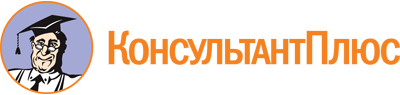 Закон Республики Башкортостан от 24.11.2008 N 68-з
(ред. от 19.12.2022)
"О физической культуре и спорте в Республике Башкортостан"
(принят Государственным Собранием - Курултаем РБ 18.11.2008)Документ предоставлен КонсультантПлюс

www.consultant.ru

Дата сохранения: 24.06.2023
 24 ноября 2008 годаN 68-зСписок изменяющих документов(в ред. Законов РБ от 29.05.2009 N 133-з, от 28.12.2009 N 206-з,от 21.06.2010 N 274-з, от 27.12.2010 N 347-з, от 28.09.2011 N 441-з,от 27.03.2012 N 523-з, от 04.12.2012 N 607-з, от 01.07.2013 N 700-з,от 05.02.2014 N 51-з, от 01.12.2014 N 158-з, от 01.07.2015 N 255-з,от 01.12.2015 N 296-з, от 02.03.2016 N 334-з, от 30.03.2016 N 359-з,от 06.12.2016 N 439-з, от 26.12.2016 N 455-з, от 30.01.2017 N 466-з,от 11.07.2017 N 529-з, от 26.01.2018 N 580-з, от 22.06.2018 N 646-з,от 31.10.2018 N 11-з, от 25.12.2018 N 49-з, от 04.02.2019 N 63-з,от 10.07.2019 N 138-з, от 03.03.2020 N 233-з, от 04.02.2021 N 378-з,от 01.07.2021 N 439-з, от 06.12.2021 N 480-з, от 06.07.2022 N 596-з,от 27.09.2022 N 612-з, от 19.12.2022 N 669-з,с изм., внесенными Законами РБ от 29.03.2010 N 230-з,от 03.05.2011 N 393-з (ред. 01.04.2013))